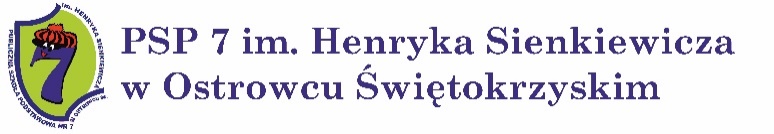 (Załącznik nr 1)FORMULARZ ZGŁOSZENIOWYdo IV Powiatowego Konkursudla uczniów szkół podstawowych z powiatu ostrowieckiego“Maths & English – My Passion”Nazwa Szkoły zgłaszającej uczniów do konkursu:…………………………………………………………………………………………..Imię i nazwisko nauczyciela – koordynatora szkolnego: …………………………………………………………………………………………..Imię i nazwisko ucznia zgłoszonego do konkursu, adres mailowy ucznia:………………………………………………………………………………………………………………………………………………………………………………………………………………………………………………………………………Imiona i nazwiska nauczycieli przygotowujących uczniów do konkursu:Ucznia a) przygotowują nauczyciele:	Matematyka: ………………………………………..	Języka angielski: …………………………………..Ucznia b) przygotowują nauczyciele:	Matematyka: ………………………………………..	Języka angielski: …………………………………..Ucznia c) przygotowują nauczyciele:Matematyka: ………………………………………..	Język angielski: ……………………………..……..